AVS SRIKANTH 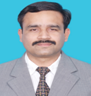 Srikanth.363752@2freemail.comAchievement-driven professional, seeking senior level assignments in Finance & Accounts with a growth oriented organization of reputeVersatile, high-energy professional, successful in achieving business growth objectives within turnaround & rapid changing environmentPROFILE SUMMARY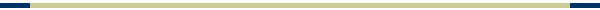 MBA (Finance) with 21 years of experience in:~  Accounts & Finance			~ Auditing 				~ Fund Management~ Internal Control & Budgeting		~ Accounts Payable & Receivable	~ MIS& Documentation~ Statutory Compliance			~ Bank Reconciliation			~ Team Management Leadership: 	Driving the organizational mission through employees & supports motivation and engagement of employees in organization.Strategic Contributor:	Directing business in new growth areas by motivating people to perform beyond their normal past demonstrated skills / levels.Management: 	Overseeing business operations of the organization, implementing plans, managing human & physical resources. CORE COMPETENCIESPreparing the MIS Reports, Personal Files, Cash & Fund Flow Statement, Balance Sheet, Audit Reports, Sales Invoices, Debtors Reconciliation and other financial reports to keep track of financial performanceFormulating annual budgets and preparing & conducting monthly variance analysis to determine difference between projected & actual results and implementing corrective actionsOverseeing financial statements including trial balance, profit & loss account, age-wise accounts payables and receivables statements and balance sheetsCoordinating in complete planning & management activities for ensuring completion of internal& statutory audits within time; handling reconciliation of accounts receivable trial balances with the general ledger control accountEvaluating the internal control systems with a view to highlight shortcomings & implementing recommendations made by Internal AuditorsChecking accounts payable to ensure completeness of recording liability & ensuring that accurate claims are filed with vendors and receivable collected on timeManaging the reconciliation of monthly collections between billing system & accounting system, debtors’ reconciliation with billing system, debtors aging & bad debts provisioningLooking after the preparation of MIS reports and the reconciliation statements as well as undertaking the analysis to assist top management; managing documentation for audit observations; sEnsuring conformance to guidelines prescribed by regulatory authorities, adhering to systems and procedures laidImplementing systems & manuals for preparation & maintenance of statutory books of accounts ensuring compliance within time & accuracy normsHands-on experience in formulating budgets, implementing systems/procedures, preparing key reports to exercise financial control and enhancing overall efficiency of the organizationexcellence in adding value by suggesting possible cost savings & developing a strong control based environment by recommending systems, policies & standard operating procedures Proficient in conducting internal control/audit activities in compliance with laws &regulations to accomplish organizational goals Possess strong planning & relationship management skills with vital contribution in running of the companyPrevious Experience Currently associated with Al Mansouri, Abu Dhabi as  a Accounts Manager.Key Result Areas:Significant exposure in formulating & implementing accounting policies & procedures, maintaining statutory books of accounts & financial statements as per Accounting StandardsExpertise in designing and implementing financial systems to facilitate enhanced financial control and also making the business processes more robust in the current organization Hands-on experience in formulating budgets, implementing systems/procedures, preparing key reports to exercise financial control and enhancing overall efficiency of the organizationexcellence in adding value by suggesting possible cost savings & developing a strong control based environment by recommending systems, policies & standard operating procedures Proficiently conducting internal control/audit activities in compliance with laws &regulations to accomplish organizational goals Highlights:Steered efforts in reducing cost by strengthening internal checks and monitoring systems.Received appreciation from the management on restructuring various processes in Payroll & MIS Reporting and same has been followed by other departmentsAug’11 – Aug’15	Al Nasr Holding WLL,(Oil & Gas)  Qatar as a Finance controller.Key Result Areas:Involved in preparation of:Financial statements and collaborating with external auditorsCombined Balanced SheetsBudgets and monitoring compliance of Actual performance with budgetedCash flow and monitoring &controlling expensesPerforming analysis of ageing reports regarding all suppliers &customers reconciliations & confirmationsOffering support and assisting subordinates in all activities to accomplish the tasks in timeHeading & supervising Finance &Accounts Team of 20 personnelCarrying out internal audit of divisions of Al Nasr Holding viz. Venture Gulf Trading & General Services, Metal Recycling, Venture Gulf Engineering,AVIS rent a car and associate Companies by the Management       Collaborating with:Banks for arranging & renewal of credit facilitiesTrustees & management to ensure a system is in place which ensures that all major risks of the Company are identified and analyzed on an annual basisApr’06 – Jul’11	ETA Star International, Qatar (Construction ) as Manager – Accounts & AdminKey Result Areas:Responsible for  receipts, payments & journal entries and assessed & collected the supporting documents for the sameInvolved in all staff /workers payroll and monitored their advancesInvolved in maintenance of stock, monitoring of inventory levels / movement and making requisitionsInteracted with:Head Office regarding weekly reports, recommendations, approvals, etc.Bankers & Internal Auditors of the companyLooked after all the matters related to staff such as Appointments, Visas, Travel, Catering, Accommodation, Confirmations, Payroll, Resignations, Leave, Termination, Final settlement, End of Service Benefits, Exit, etc.Handled compliance of all legal requirements & their renewals such as CR, TL, Computer Card, Chamber of Commerce, Insurance, Vehicle Registrations, D/Licenses,etc.Evaluated all agreements & their renewals such as rental agreements and agreements with suppliers & customersJan’00 – Mar’06		SRI Vasavi Pigments (P) Ltd., India (Manufacturing of Plastic Master batches) 			as Assistant Manager – AccountsKey Result Areas:Performing analysis of aging reports regarding all suppliers &customers reconciliations & confirmationsOffering support  to Plant  and coordination with production team and assisting Accounting team in all activities to accomplish the tasks in timeMay’98 – Dec’00	AVR Chemicals Pvt. Ltd., Yanam,India (Chemicals Manufacturing ) as Chief AccountantARTICLESHIP TRAININGMay’96 – Apr’98	Sikhivahana& Co.,Kakinada, India as Article TraineeKey Result Areas:Carried out Internal Audits, Statutory Audits & Tax Audits of corporate & non-corporate sectors including partnership firms & small trading firmsACADEMIC DETAILS2010			MBA in Finance ,West Coast University, Panama1996			B.Com. from Pvr Trust Degree College ,Kakinada, Andhra UniversityIT SKILLSOperating Systems:	MS DOS and Windows 95 / 98 / 2000 / XPERP:			JD Edwards,Visual Accounting Packages:	Tally, Peachtree & Focus, Package:		MSOffice (Word, Excel, Power Point & Access)PERSONAL DETAILSDate of Birth:		6thJune, 1974	Languages Known:	English, Hindi, Telugu and TamilNationality:		IndianMarital Status:		MarriedNo. of Dependents:	4Visa Status:		Work Permit (Transferable)Driving License:		Valid LMV license - UAE